Академия НСОТребования к тезисам для докладов ОФОРМЛЕНИЕДля набора текста, формул и таблиц следует использовать редактор Microsoft Word для Windows (формат doc, docх или rtf). Параметры текстового редактора: все поля по 2 см; шрифт TimesNewRoman, размер – 12; межстрочный интервал – 1,5; выравнивание по ширине; абзацный отступ 1,25 см; ориентация листа – книжная. Без автоматических и особенно важно(!) без ручных переносов.Оформление заголовка:шрифт жирный, выравнивание по центру строки Название;на следующей строке (шрифт жирный курсив, выравнивание по центру) – Ф.И.О. автора полностью;на следующих строках (шрифт курсив, выравнивание по центру) вуз, направление подготовки, уровень подготовки (бакалавриат/магистратура/специалитет), курс;на следующей строке (шрифт курсив, выравнивание по центру) – E-mail для контактов.Если авторов несколько, то информация повторяется для каждого автора (кроме вуза, если все из одного вуза).Пример оформленияИнструменты зелёного финансированияИванов Иван ИвановичФедеральное государственное автономное образовательное учреждение высшего образования «Московский государственный институт международных отношений (университет) Министерства иностранных дел Российской Федерации»Направление подготовки: Экология и природопользованиеБакалавриат, 3 курсE- mail: Максимальный объём до 1000 слов (включая список литературы).Обязательна аннотация (50-70 слов). Слово Аннотация выделяется курсивом. Аннотация является кратким обзором статьи, представляющим основное содержание и выводы исследования. Она выполняет функцию справочного инструмента, адекватно репрезентирующего более объемное научное исследование. В аннотации не применяется цитирование, не размещаются ссылки на литературу, не используются сокращения (если они не являются общепринятыми). Обязательны ключевые слова. Словосочетание Ключевые слова выделяется курсивом. Ключевые слова приводятся в алфавитном порядке – 5-7 слов / словосочетаний – должны отражать основное содержание статьи, совпадать с базовыми терминами исследования, определять собой (маркировать) область знания, предметную область и тематику исследования. Ключевые слова перечисляются через запятую, в конце ставится точка.Пример оформления аннотации и ключевых словАннотация. В статье приведены результаты исследования….Ключевые слова: ESG-трансформация, устойчивое развитие, экономика замкнутого цикла….СОДЕРЖАНИЕВ публикации должны быть указаны рассматриваемая проблема, используемый подход к её решению, методы исследования/анализа, основные полученные результаты, их новизна и перспективы дальнейшего изучения проблемы. В завершении публикации – вывод.ИЛЛЮСТРАЦИИ, ПРИЛОЖЕНИЯ И СПИСОК ЛИТЕРАТУРЫВсе рисунки и таблицы, должны быть пронумерованы и снабжены названиями (для таблиц: над самой таблицей, выравнивание по центру, слово таблица (полностью) или подрисуночными подписям (под рисунком, слово рисунок (полностью). Под таблицей или рисунком указать источник или «составлено автором».Пример оформления таблицыТаблица 1. Основные дефиниции понятия…Источник: составлено авторомПример оформления рисунка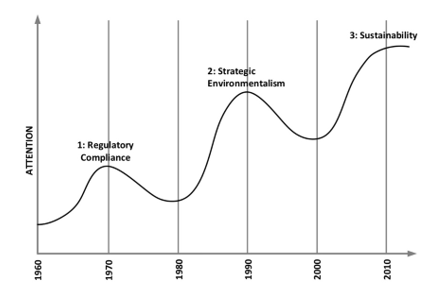 Рисунок 1. Периодизация экологизации бизнеса (Хоффман, 2012) [1]Рисунки должны быть в формате *jpg. Изображения, выполненные в MS Word, не принимаются. Рисунки должны быть вставлены в текст и быть четкими, черно-белыми.Если в работе используется много иллюстраций, можно оформить их в формате приложения (не входит в объем текста, размещается после списка литературы). Жирным шрифтом, выравнивание по центру пишется «Приложение 1», далее располагается таблица или рисунок в соответствии с требованиями, указанными выше. Каждое приложение размещается на отдельной странице. Используемая литература оформляется в конце текста под названием «Список литературы» - по центру, жирным шрифтом. Все пункты списка должны быть расположены в алфавитном порядке, сначала на русском, затем на английском языке. В список литературы входят документы, доклады, статьи, монографии. Новостные заметки, заявления официальных лиц и т.п. в списке литературы приводить не нужно.  В списке литературы должны быть перечислены те работы, на которые авторы ссылаются в своих тезисах. В тексте даются подстрочные сноски на литературу с обязательным указанием страницы и источники по ГОСТ Р 7.0.5-2008.Пример оформления списка литературыСписок литературыАлиев Р.А., Близнецкая Е.А. Материалы для чтения по курсу «Многосторонняя экологическая дипломатия»: хрестоматия / сост. Р.А.Алиев, Е.А.Близнецкая; Моск. гос. ин-т междунар. отношений (ун-т) М-ва иностр.дел Рос. Федерации, каф. международных комплексных проблем природопользования и экологии. — М.: МГИМО-Университет, 2016. — 198 c.Пусенкова Н.Н. Климатическая политика национальных нефтяных компаний: декарбонизация по-европейски или по-американски? // Проблемы экономики и управления нефтегазовым комплексом.  2021.  № 11 (203).  С. 52-62. Рамочная конвенция Организации Объединенных Наций об изменении климата. Рио-де Жанейро. 9 мая 1992 [Электронный ресурс]. URL: http://www.un.org/ru/documents/decl_conv/conventions/climate_framework_conv.shtmlWeinber C. From Environmental Diplomacy to Environmentally Sound Diplomacy // Conference report «Environment diplomacy». 1998. – P. 25–30.